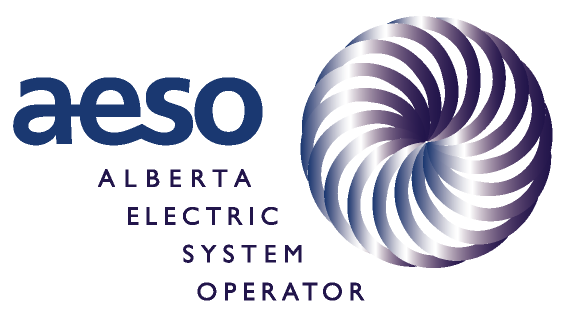 Reporting of Monthly Credit ExposuresTwo month exposures as of March 31, 2019 (includes February and March 2019 exposures)As a part of the AESO’s monthly credit reporting to Pool Participants, the enclosed chart includes the unsecured credit limits and related credit exposures by credit rating category (i.e. AA, A, BBB) for rated Pool Participants for the preceding two months.    Also included in the chart are the credit exposures, financial security and the amount of any unsecured credit granted by the AESO to non-rated Pool Participants.  To protect the confidentiality of its Pool Participants, the AESO will only provide aggregate information. No information will be provided on an individual Pool Participant basis.*Note:  Under the Rate Regulation Option Regulation, certain Pool Participants who provide services to Rated Regulated Customers are exempt from the requirement to provide financial security to the AESO.**Note:	Unsecured exposure***Note:	 Secured with Letters of Credit, Cash and Assignment of Receivables.	Rating CategoriesCredit ExposuresCredit ExposuresCredit ExposuresUnsecured Credit Limits and Financial SecurityUnsecured Credit Limits and Financial SecurityUnsecured Credit Limits and Financial SecurityRated Pool Participants     AA and A$108,000,000$180,000,000     BBB459,000,000484,000,000Rate Regulated Option (RRO)*4,000,0004,000,000Total rated and RRO571,000,000 668,000,000Proxy Rated Pool Participants**3,000,0005,000,000Non-Rated Pool Participants***328,000,000 433,000,000    Total$902,000,000$1,106,000,000